______________							______________Глава администрации						УправляющийУльяновского ГП							МКУК «ТКЦ «Саблино»К.И.Камалетдинов						С.В.ЯковлеваПоложение (проект)о проведении фотоконкурса "БАБУШКИ И ВНУКИ"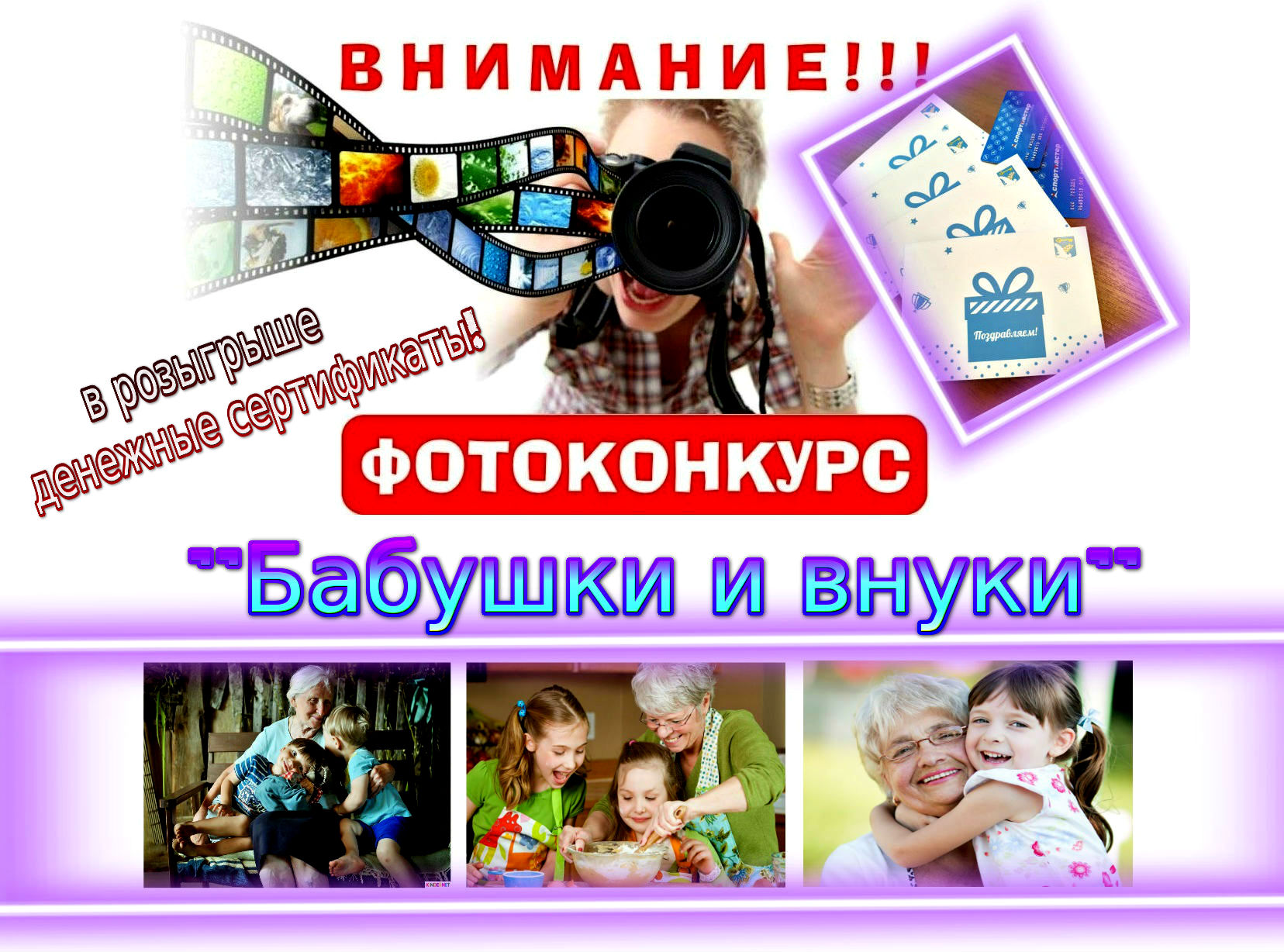 1.Общие положения1.1.  Настоящее Положение регламентирует порядок проведения фотоконкурса «Бабушки и внуки» (далее - Фотоконкурс).1.2.  Организатором Фотоконкурса является Администрация Ульяновского городского поселения и Театрально-культурный центр «Саблино»1.3.  Настоящее Положение представляется для ознакомления всем заинтересованным лицам, претендующим на участие в Фотоконкурсе и публикуется в открытом доступе на странице группы в VK  « «Театрально-культурный центр «Саблино»»Цели и задачи конкурса:Укрепление института семьи.Воспитание чувства любви и гордости за свою семью, уважения к старшему поколению.
Привлечение людей "в условиях изоляции " к активному участию в культурной и общественной жизни нашего поселка.Правила участия в конкурсе:Участие в фотоконкурсе могут принять только жители поселка УльяновкаУчаствовать могут как фотографы – любители, так и профессионалы.Фотография должна отвечать теме"Бабушки и внуки"Участник может предоставить от одной до трех  фотографий (не более).Фотографии необходимо размещать в альбоме "Бабушки и внуки" в официальной группе VK ТКЦ "Саблино"Фотографии могут быть любого года создания.Фотографии должны быть подписаны (Необходимо указать имена и возраст участников фото)Награждение: Победители фотоконкурса определяются жюри, состоящим из представителей организаторов фотоконкурса.Будет  определено 3 победителя (первой, второе и третье места), которые будут награждены ценными денежными сертификатами.Организаторы конкурса оставляют за собой право расширить список победителей и призов.Не принимаются к участию:Анонимные фотографииФотографии, не соответствующие тематике конкурсаФотографии несоответствующих размеровСодержащие элементы насилия, расовой, национальной или религиозной нетерпимости, а также фотографии обнаженной натуры.Авторство которых не принадлежит заявителю.Сроки проведения:Представление работ на конкурс начинается со дня его оглашения:с 22 апреля 2020г. и заканчивается 22 мая 2020г.Организаторы конкурса вправе:Доводить до всеобщего сведения имена участников и победителей и публично показывать фотографии (проводить фотовыставки)Не принимать несоответствующие работы к рассмотрению без объяснения причин.Организаторы фотоконкурса вправе вносить изменения и дополнения в "Положение о фотоконкурсе «Бабушки и внуки» по своему усмотрению.